ב"השיודע לשאול.... הטיפ הרביעי: ביהדות מקובל שלדעת ללמוד = לדעת לשאול. שאלתם את עצמכם כמה שאלות אנחנו שואלים בשיעור אחד ? תנסו לספור....כנראה שלא תצליחו כי אתן שואלות המון!והתלמידים שלכם? הם גם יודעים לשאול? הצעה לניסוי: שערו מראש את מס' השאלות ל10  דקות בשיעור. הקליטו את עצמכם 10 דקות בשיעור ותספרו...מה גיליתם? 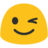 הפעם נחשוב על כלים שיעזרו לתלמידים לדעת לשאול – מוכנים? הערה חשובה:  נקדים ונדון עם הילדים למה חשוב לדעת לשאול שאלות.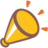 נתחיל להמריץ אותם לשאול ...לשאול... ולשאול- בלי ביקורת....ובלי חסימות...ולא ניבהל משאלות אלא נשבח כל שאלה: "איזו שאלה טובה- אפילו אני המורה לא יודעת את התשובה! או זוהי שאלה שכדאי להפנות לרב/ לתלמיד חכם וכדומה...'כרטיסי שאלות' – מי מצליח להשלים את השאלה?להלן אפשרויות של הפעלה בכיתה:נכין פתקי ממו ריקים וכן  פתקי ממו עם פתיח של שאלות (למשל: למה? מתי? איך ייתכן ש..., מה פירוש..., למה...) בכל מיני צבעים ונחלק אותם לתלמידים. אם רוצים  ליצור תחרות נחלק לכל טור /קבוצת ילדים צבע אחר. נתייחס לשונות: פתיחות של שאלות ידע ניתן למתקשים ופתיחות יותר מורכבות ניתן לתלמידים מתקדמים.המשימה: במהלך השיעור יש לרשום בפתק את השאלה ואפשר להוסיף עוד שתי שאלות נוספות בפתקים הריקים (לשיקול דעתה של המורה ולפי סגנון הכיתה המורה תחליט אם להגביל בשאלות או לא)  . ומה עושים עם כל השאלות??? אפשרות א  בשלב מסוים בשיעור (בסיכום פעילות וכדומה).נעצור ונבקש  לשמוע מהן השאלות שעלו לתלמידים וכך נעשית חזרה שעליה מנצחים התלמידים. קבוצה מסוימת מפנה את השאלה לכיתה והכיתה מאשרת שהשאלה קשורה לחומר . במקרה שיש תשובה מהנלמד עונים ואם לא- השאלה הופכת להיות שאלת העשרה או נשמרת לשלב מתקדם יותר של לימוד.אפשר לספור כמה שאלות צברה כל קבוצה ולצ'פר/ לתת סמל מסוים / להכתיר אותם כאלופות השאלות ועוד.למיטיבי לכת: נבחר את השאלה המאתגרת/ המעניינת/ הלא צפויה וכדומה. נפנה אותם לחקור ולחפש תשובה וכדומה.אפשרות במביאים למורה את פתקי השאלות, מערבבים אותם ומחלקים לתלמידים. כל זוג עונה על שאלה אחרת.אפשרות גמכינים משחק עם השאלות כמו משחק מסלול  איקס עיגול וכדומה על הלוח ובכל פעם שקבוצה רוצה להתקדם עליה לענות על אחת השאלות.אפשרויות ד, ה, ויש כל כך הרבה אפשרויות נוספות  גם ז, ח, ט  ועוד. נשמח לשמוע  מכם.....טיפ טופ 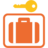 הפעם רק גירינו את התלמידים לשאול...לא נעמיס מדיי...ניפגש בטיפ הבא ושם...נדבר על איך נבנה תחיליות של שאלות לפי המקצועות השונים? איך נלמד את התלמידים לשאול שאלות איכותיות. 